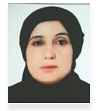 Nationality :   Algerian Marital     :     SingleCurrent Location: UAE, Dubai Visa status : Visit visa IT Consultant,Summary Through my different experiences in these last 5 years, I always try to find the best solution, now I am ready to be in IT consultancy, advising and providing strategic guidance regarding IT technology and infrastructural enhancements to clients and organizations.Education& InternshipState Engineering in computer science. (ENGINEER IN COMPUTER SCIENCE)Bachelor Degree in ENGINEER IN COMPUTER SCIENCEDate of award 2007 - University of science and technology Of Oran USTO - Option: Systems of Advanced Data processing.Project of end of studies: WEB SERVICES.Languages Arabic:mother tongue.French:bilingual. English:Fluent read, written and spoken. ExperienceIT & Marketing Engineer(Freelancer)IT & Marketing Engineer(Freelancer)IT & Marketing Engineer(Freelancer)PIA (IT ADVANCED PROGRAMMING COMPANY), location : Oran , ALGERIA PIA (IT ADVANCED PROGRAMMING COMPANY), location : Oran , ALGERIA PIA (IT ADVANCED PROGRAMMING COMPANY), location : Oran , ALGERIA PIA (IT ADVANCED PROGRAMMING COMPANY), location : Oran , ALGERIA PIA (IT ADVANCED PROGRAMMING COMPANY), location : Oran , ALGERIA PIA (IT ADVANCED PROGRAMMING COMPANY), location : Oran , ALGERIA Tasks and duties Conception of Restaurant management Software, coffee Shop.Conception of Project construction management Software.  Update software versions as required by customers. Design of the software activation key to the client.Maintenance AND Software Support.Conception of a dynamic web site dedicated to Auction (Design, development and update).Environment: C++ BUILDER, Dreamweaver (PHP & Mysql).Tasks and duties Conception of Restaurant management Software, coffee Shop.Conception of Project construction management Software.  Update software versions as required by customers. Design of the software activation key to the client.Maintenance AND Software Support.Conception of a dynamic web site dedicated to Auction (Design, development and update).Environment: C++ BUILDER, Dreamweaver (PHP & Mysql).Tasks and duties Conception of Restaurant management Software, coffee Shop.Conception of Project construction management Software.  Update software versions as required by customers. Design of the software activation key to the client.Maintenance AND Software Support.Conception of a dynamic web site dedicated to Auction (Design, development and update).Environment: C++ BUILDER, Dreamweaver (PHP & Mysql).Tasks and duties Conception of Restaurant management Software, coffee Shop.Conception of Project construction management Software.  Update software versions as required by customers. Design of the software activation key to the client.Maintenance AND Software Support.Conception of a dynamic web site dedicated to Auction (Design, development and update).Environment: C++ BUILDER, Dreamweaver (PHP & Mysql).Tasks and duties Conception of Restaurant management Software, coffee Shop.Conception of Project construction management Software.  Update software versions as required by customers. Design of the software activation key to the client.Maintenance AND Software Support.Conception of a dynamic web site dedicated to Auction (Design, development and update).Environment: C++ BUILDER, Dreamweaver (PHP & Mysql).Tasks and duties Conception of Restaurant management Software, coffee Shop.Conception of Project construction management Software.  Update software versions as required by customers. Design of the software activation key to the client.Maintenance AND Software Support.Conception of a dynamic web site dedicated to Auction (Design, development and update).Environment: C++ BUILDER, Dreamweaver (PHP & Mysql).ExperienceIT & Marketing Admin IT & Marketing Admin IT & Marketing Admin Globelink Travel LLC ,    Location: Dubai, UAE  ( 6 month contract )www.globelinktravel.com	Globelink Travel LLC ,    Location: Dubai, UAE  ( 6 month contract )www.globelinktravel.com	Globelink Travel LLC ,    Location: Dubai, UAE  ( 6 month contract )www.globelinktravel.com	Globelink Travel LLC ,    Location: Dubai, UAE  ( 6 month contract )www.globelinktravel.com	Globelink Travel LLC ,    Location: Dubai, UAE  ( 6 month contract )www.globelinktravel.com	Globelink Travel LLC ,    Location: Dubai, UAE  ( 6 month contract )www.globelinktravel.com	Tasks and duties :System Administration and Support (Installation, repair and backup).Analyse the data flow, build management softwares related (Finance department). Prepared written reports on solutions offered.Analysing the IT infrastructure and provide better solution with better technology. Arrange training for users to maintain their system efficiant in many areas. Manage and design all the marketing products (brochures, flyers , presentations….)Tasks and duties :System Administration and Support (Installation, repair and backup).Analyse the data flow, build management softwares related (Finance department). Prepared written reports on solutions offered.Analysing the IT infrastructure and provide better solution with better technology. Arrange training for users to maintain their system efficiant in many areas. Manage and design all the marketing products (brochures, flyers , presentations….)Tasks and duties :System Administration and Support (Installation, repair and backup).Analyse the data flow, build management softwares related (Finance department). Prepared written reports on solutions offered.Analysing the IT infrastructure and provide better solution with better technology. Arrange training for users to maintain their system efficiant in many areas. Manage and design all the marketing products (brochures, flyers , presentations….)Tasks and duties :System Administration and Support (Installation, repair and backup).Analyse the data flow, build management softwares related (Finance department). Prepared written reports on solutions offered.Analysing the IT infrastructure and provide better solution with better technology. Arrange training for users to maintain their system efficiant in many areas. Manage and design all the marketing products (brochures, flyers , presentations….)Tasks and duties :System Administration and Support (Installation, repair and backup).Analyse the data flow, build management softwares related (Finance department). Prepared written reports on solutions offered.Analysing the IT infrastructure and provide better solution with better technology. Arrange training for users to maintain their system efficiant in many areas. Manage and design all the marketing products (brochures, flyers , presentations….)Tasks and duties :System Administration and Support (Installation, repair and backup).Analyse the data flow, build management softwares related (Finance department). Prepared written reports on solutions offered.Analysing the IT infrastructure and provide better solution with better technology. Arrange training for users to maintain their system efficiant in many areas. Manage and design all the marketing products (brochures, flyers , presentations….)Experience Technical Sales Engineer Technical Sales Engineer Technical Sales EngineerEUROSTAR GROUP ,  Location: Dubai, UAEwww.eurostargroup.comEUROSTAR GROUP ,  Location: Dubai, UAEwww.eurostargroup.comEUROSTAR GROUP ,  Location: Dubai, UAEwww.eurostargroup.comEUROSTAR GROUP ,  Location: Dubai, UAEwww.eurostargroup.comEUROSTAR GROUP ,  Location: Dubai, UAEwww.eurostargroup.comEUROSTAR GROUP ,  Location: Dubai, UAEwww.eurostargroup.comTasks and duties :  Identifying and developing new business through networking and follow-up calls.The IT services provided: cloud computing, Microsoft Office 365, Annual maintenance contract, wireless solutions (Ruckus).Prospection, meeting with new prospects. Suggest suitable technical proposals customized. Developing sales scripts, proposals.Follow up all of the sales process and trade negotiations.Tasks and duties :  Identifying and developing new business through networking and follow-up calls.The IT services provided: cloud computing, Microsoft Office 365, Annual maintenance contract, wireless solutions (Ruckus).Prospection, meeting with new prospects. Suggest suitable technical proposals customized. Developing sales scripts, proposals.Follow up all of the sales process and trade negotiations.Tasks and duties :  Identifying and developing new business through networking and follow-up calls.The IT services provided: cloud computing, Microsoft Office 365, Annual maintenance contract, wireless solutions (Ruckus).Prospection, meeting with new prospects. Suggest suitable technical proposals customized. Developing sales scripts, proposals.Follow up all of the sales process and trade negotiations.Tasks and duties :  Identifying and developing new business through networking and follow-up calls.The IT services provided: cloud computing, Microsoft Office 365, Annual maintenance contract, wireless solutions (Ruckus).Prospection, meeting with new prospects. Suggest suitable technical proposals customized. Developing sales scripts, proposals.Follow up all of the sales process and trade negotiations.Tasks and duties :  Identifying and developing new business through networking and follow-up calls.The IT services provided: cloud computing, Microsoft Office 365, Annual maintenance contract, wireless solutions (Ruckus).Prospection, meeting with new prospects. Suggest suitable technical proposals customized. Developing sales scripts, proposals.Follow up all of the sales process and trade negotiations.Tasks and duties :  Identifying and developing new business through networking and follow-up calls.The IT services provided: cloud computing, Microsoft Office 365, Annual maintenance contract, wireless solutions (Ruckus).Prospection, meeting with new prospects. Suggest suitable technical proposals customized. Developing sales scripts, proposals.Follow up all of the sales process and trade negotiations.ExperienceSoftware Development EngineerSoftware Development EngineerGroupe Mehri ORAN , GIMMO ,  Location:  Oran, ALGERIA Tasks and duties :  Groupe Mehri ORAN , GIMMO ,  Location:  Oran, ALGERIA Tasks and duties :  Groupe Mehri ORAN , GIMMO ,  Location:  Oran, ALGERIA Tasks and duties :  Groupe Mehri ORAN , GIMMO ,  Location:  Oran, ALGERIA Tasks and duties :  Groupe Mehri ORAN , GIMMO ,  Location:  Oran, ALGERIA Tasks and duties :  Groupe Mehri ORAN , GIMMO ,  Location:  Oran, ALGERIA Tasks and duties :  Create an application Investment management system in C++ builder. For a big construction project (Extension of Jardin du Royal Hotel, 5 stars). Apply consulting methods to design and implement IT system solutions with documentation. Prepared written reports on solutions offered.Study analysis and development of the management system for real estate rentals in C++ builder. Create an application Investment management system in C++ builder. For a big construction project (Extension of Jardin du Royal Hotel, 5 stars). Apply consulting methods to design and implement IT system solutions with documentation. Prepared written reports on solutions offered.Study analysis and development of the management system for real estate rentals in C++ builder. Create an application Investment management system in C++ builder. For a big construction project (Extension of Jardin du Royal Hotel, 5 stars). Apply consulting methods to design and implement IT system solutions with documentation. Prepared written reports on solutions offered.Study analysis and development of the management system for real estate rentals in C++ builder. Create an application Investment management system in C++ builder. For a big construction project (Extension of Jardin du Royal Hotel, 5 stars). Apply consulting methods to design and implement IT system solutions with documentation. Prepared written reports on solutions offered.Study analysis and development of the management system for real estate rentals in C++ builder. Create an application Investment management system in C++ builder. For a big construction project (Extension of Jardin du Royal Hotel, 5 stars). Apply consulting methods to design and implement IT system solutions with documentation. Prepared written reports on solutions offered.Study analysis and development of the management system for real estate rentals in C++ builder. Create an application Investment management system in C++ builder. For a big construction project (Extension of Jardin du Royal Hotel, 5 stars). Apply consulting methods to design and implement IT system solutions with documentation. Prepared written reports on solutions offered.Study analysis and development of the management system for real estate rentals in C++ builder. 